   ERIC TABONE   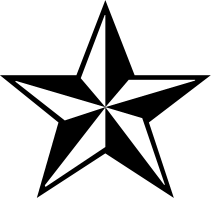 111 Joralemon Street, Brooklyn NY 11201  ∙  work@erictabone.com  ∙  607.227.6803   REFERENCES   Mike ArauzSenior Strategist, Undercurrent347.228.3852Matthew CarlinStrategist, Undercurrent917.685.3537Jason ProhaskaGeneral Manager, Big Spaceshipj.prohaska@bigspaceship.com718.222.0281Ivan AskwithDirector of Strategy, Big Spaceshipi.askwith@bigspaceship.com718.222.0281Michael HarrisonFormer Senior Project Manager, Domani Studiosgoodmike@alumni.princeton.edu917.309.9139